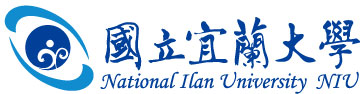 2024年職涯發展季：校園徵才簡表日期：113年3月27日(星期三)地點：本校學生活動中心公司名稱公司名稱三得電子股份有限公司三得電子股份有限公司三得電子股份有限公司三得電子股份有限公司三得電子股份有限公司屬性屬性□資訊通訊  █生產製造□貿易業務  □補教文化□餐飲服務  □物流倉儲 □其他                □資訊通訊  █生產製造□貿易業務  □補教文化□餐飲服務  □物流倉儲 □其他                營利事業統一編號營利事業統一編號2314897623148976231489762314897623148976屬性屬性□資訊通訊  █生產製造□貿易業務  □補教文化□餐飲服務  □物流倉儲 □其他                □資訊通訊  █生產製造□貿易業務  □補教文化□餐飲服務  □物流倉儲 □其他                公司地址公司地址宜蘭縣五結鄉五結路三段315巷1號宜蘭縣五結鄉五結路三段315巷1號宜蘭縣五結鄉五結路三段315巷1號宜蘭縣五結鄉五結路三段315巷1號宜蘭縣五結鄉五結路三段315巷1號電話/傳真電話/傳真(03)9603331/(03)9603333(03)9603331/(03)9603333聯絡人/職稱聯絡人/職稱冉冠群/行政冉冠群/行政冉冠群/行政冉冠群/行政冉冠群/行政E-mailE-maildavid.jan@sander.comdavid.jan@sander.com公司簡介公司簡介三得電子公司創立於1989年，為一生產LED的專業公司，專營發光二極體及相關產品製造及服務，以領先的製程技術、高效能的生產管理、零缺點的品質保證，提供強力技術支援與及時、完善的科技導向服務，進而為客戶創造最高附加價值。我們強調產品研發與提升是最重要的任務，三得擁有自動化的生產線並且實施全面品質管制(T.Q.C.)來強化同仁的品質意識，落實人性化管理，藉由有效的員工訓練、操作程序、原物料管理、製程環境、量測儀器與製程控制的完善性和品質穩定性一同呈現。在三得每個產品皆被嚴格測試以確定其信賴度，將客戶當成我們的夥伴，為客戶創造利潤並掌握市場的脈動，一直是三得創立以來的宗旨，也是我們穩定成長、立足台灣、世界發光的主要原因。我們相信全員參與、顧客滿意、持續改善和永續發展將帶領客戶及三得登上另一個成功的巔峰。三得電子公司創立於1989年，為一生產LED的專業公司，專營發光二極體及相關產品製造及服務，以領先的製程技術、高效能的生產管理、零缺點的品質保證，提供強力技術支援與及時、完善的科技導向服務，進而為客戶創造最高附加價值。我們強調產品研發與提升是最重要的任務，三得擁有自動化的生產線並且實施全面品質管制(T.Q.C.)來強化同仁的品質意識，落實人性化管理，藉由有效的員工訓練、操作程序、原物料管理、製程環境、量測儀器與製程控制的完善性和品質穩定性一同呈現。在三得每個產品皆被嚴格測試以確定其信賴度，將客戶當成我們的夥伴，為客戶創造利潤並掌握市場的脈動，一直是三得創立以來的宗旨，也是我們穩定成長、立足台灣、世界發光的主要原因。我們相信全員參與、顧客滿意、持續改善和永續發展將帶領客戶及三得登上另一個成功的巔峰。三得電子公司創立於1989年，為一生產LED的專業公司，專營發光二極體及相關產品製造及服務，以領先的製程技術、高效能的生產管理、零缺點的品質保證，提供強力技術支援與及時、完善的科技導向服務，進而為客戶創造最高附加價值。我們強調產品研發與提升是最重要的任務，三得擁有自動化的生產線並且實施全面品質管制(T.Q.C.)來強化同仁的品質意識，落實人性化管理，藉由有效的員工訓練、操作程序、原物料管理、製程環境、量測儀器與製程控制的完善性和品質穩定性一同呈現。在三得每個產品皆被嚴格測試以確定其信賴度，將客戶當成我們的夥伴，為客戶創造利潤並掌握市場的脈動，一直是三得創立以來的宗旨，也是我們穩定成長、立足台灣、世界發光的主要原因。我們相信全員參與、顧客滿意、持續改善和永續發展將帶領客戶及三得登上另一個成功的巔峰。三得電子公司創立於1989年，為一生產LED的專業公司，專營發光二極體及相關產品製造及服務，以領先的製程技術、高效能的生產管理、零缺點的品質保證，提供強力技術支援與及時、完善的科技導向服務，進而為客戶創造最高附加價值。我們強調產品研發與提升是最重要的任務，三得擁有自動化的生產線並且實施全面品質管制(T.Q.C.)來強化同仁的品質意識，落實人性化管理，藉由有效的員工訓練、操作程序、原物料管理、製程環境、量測儀器與製程控制的完善性和品質穩定性一同呈現。在三得每個產品皆被嚴格測試以確定其信賴度，將客戶當成我們的夥伴，為客戶創造利潤並掌握市場的脈動，一直是三得創立以來的宗旨，也是我們穩定成長、立足台灣、世界發光的主要原因。我們相信全員參與、顧客滿意、持續改善和永續發展將帶領客戶及三得登上另一個成功的巔峰。三得電子公司創立於1989年，為一生產LED的專業公司，專營發光二極體及相關產品製造及服務，以領先的製程技術、高效能的生產管理、零缺點的品質保證，提供強力技術支援與及時、完善的科技導向服務，進而為客戶創造最高附加價值。我們強調產品研發與提升是最重要的任務，三得擁有自動化的生產線並且實施全面品質管制(T.Q.C.)來強化同仁的品質意識，落實人性化管理，藉由有效的員工訓練、操作程序、原物料管理、製程環境、量測儀器與製程控制的完善性和品質穩定性一同呈現。在三得每個產品皆被嚴格測試以確定其信賴度，將客戶當成我們的夥伴，為客戶創造利潤並掌握市場的脈動，一直是三得創立以來的宗旨，也是我們穩定成長、立足台灣、世界發光的主要原因。我們相信全員參與、顧客滿意、持續改善和永續發展將帶領客戶及三得登上另一個成功的巔峰。三得電子公司創立於1989年，為一生產LED的專業公司，專營發光二極體及相關產品製造及服務，以領先的製程技術、高效能的生產管理、零缺點的品質保證，提供強力技術支援與及時、完善的科技導向服務，進而為客戶創造最高附加價值。我們強調產品研發與提升是最重要的任務，三得擁有自動化的生產線並且實施全面品質管制(T.Q.C.)來強化同仁的品質意識，落實人性化管理，藉由有效的員工訓練、操作程序、原物料管理、製程環境、量測儀器與製程控制的完善性和品質穩定性一同呈現。在三得每個產品皆被嚴格測試以確定其信賴度，將客戶當成我們的夥伴，為客戶創造利潤並掌握市場的脈動，一直是三得創立以來的宗旨，也是我們穩定成長、立足台灣、世界發光的主要原因。我們相信全員參與、顧客滿意、持續改善和永續發展將帶領客戶及三得登上另一個成功的巔峰。三得電子公司創立於1989年，為一生產LED的專業公司，專營發光二極體及相關產品製造及服務，以領先的製程技術、高效能的生產管理、零缺點的品質保證，提供強力技術支援與及時、完善的科技導向服務，進而為客戶創造最高附加價值。我們強調產品研發與提升是最重要的任務，三得擁有自動化的生產線並且實施全面品質管制(T.Q.C.)來強化同仁的品質意識，落實人性化管理，藉由有效的員工訓練、操作程序、原物料管理、製程環境、量測儀器與製程控制的完善性和品質穩定性一同呈現。在三得每個產品皆被嚴格測試以確定其信賴度，將客戶當成我們的夥伴，為客戶創造利潤並掌握市場的脈動，一直是三得創立以來的宗旨，也是我們穩定成長、立足台灣、世界發光的主要原因。我們相信全員參與、顧客滿意、持續改善和永續發展將帶領客戶及三得登上另一個成功的巔峰。三得電子公司創立於1989年，為一生產LED的專業公司，專營發光二極體及相關產品製造及服務，以領先的製程技術、高效能的生產管理、零缺點的品質保證，提供強力技術支援與及時、完善的科技導向服務，進而為客戶創造最高附加價值。我們強調產品研發與提升是最重要的任務，三得擁有自動化的生產線並且實施全面品質管制(T.Q.C.)來強化同仁的品質意識，落實人性化管理，藉由有效的員工訓練、操作程序、原物料管理、製程環境、量測儀器與製程控制的完善性和品質穩定性一同呈現。在三得每個產品皆被嚴格測試以確定其信賴度，將客戶當成我們的夥伴，為客戶創造利潤並掌握市場的脈動，一直是三得創立以來的宗旨，也是我們穩定成長、立足台灣、世界發光的主要原因。我們相信全員參與、顧客滿意、持續改善和永續發展將帶領客戶及三得登上另一個成功的巔峰。三得電子公司創立於1989年，為一生產LED的專業公司，專營發光二極體及相關產品製造及服務，以領先的製程技術、高效能的生產管理、零缺點的品質保證，提供強力技術支援與及時、完善的科技導向服務，進而為客戶創造最高附加價值。我們強調產品研發與提升是最重要的任務，三得擁有自動化的生產線並且實施全面品質管制(T.Q.C.)來強化同仁的品質意識，落實人性化管理，藉由有效的員工訓練、操作程序、原物料管理、製程環境、量測儀器與製程控制的完善性和品質穩定性一同呈現。在三得每個產品皆被嚴格測試以確定其信賴度，將客戶當成我們的夥伴，為客戶創造利潤並掌握市場的脈動，一直是三得創立以來的宗旨，也是我們穩定成長、立足台灣、世界發光的主要原因。我們相信全員參與、顧客滿意、持續改善和永續發展將帶領客戶及三得登上另一個成功的巔峰。福利制度福利制度員工福利:通過試用期的正職員工之福利。●薪資 : 明確的晉升及調薪制度、年終獎金●休假 : 週休二日、依勞基法規定給假。●禮金 : 三節禮金(勞動、端午、中秋)、尾牙禮金、生日禮金●補助 : 餐費、教育訓練補助、結婚、生育、喪葬補助金(依年資)●工時 : 間接人員享有彈性工時●訓練 : 提供專業技能訓練、參與國外參展活動、國內外技術研討會●發展 : 工作輪調培養多工技能、引導員工確認個人知識、技術、能力、興趣及價值觀以設定目標發展個人職涯●保險 : 包含各項法定保障(勞保、健保、退休金提撥)、員工團體保險、意外險，海外商務差旅保險，優於勞基法保險制度●健康 : 每年提供員工健康檢查、提供專業醫護詢服務、安全衛生健康的餐點●環境 : 提供優良工作環境、舒適用餐環境、免費研磨咖啡、員工專屬免費停車場●餐費補貼:月扣400元，中餐平均一餐20元。員工福利:通過試用期的正職員工之福利。●薪資 : 明確的晉升及調薪制度、年終獎金●休假 : 週休二日、依勞基法規定給假。●禮金 : 三節禮金(勞動、端午、中秋)、尾牙禮金、生日禮金●補助 : 餐費、教育訓練補助、結婚、生育、喪葬補助金(依年資)●工時 : 間接人員享有彈性工時●訓練 : 提供專業技能訓練、參與國外參展活動、國內外技術研討會●發展 : 工作輪調培養多工技能、引導員工確認個人知識、技術、能力、興趣及價值觀以設定目標發展個人職涯●保險 : 包含各項法定保障(勞保、健保、退休金提撥)、員工團體保險、意外險，海外商務差旅保險，優於勞基法保險制度●健康 : 每年提供員工健康檢查、提供專業醫護詢服務、安全衛生健康的餐點●環境 : 提供優良工作環境、舒適用餐環境、免費研磨咖啡、員工專屬免費停車場●餐費補貼:月扣400元，中餐平均一餐20元。員工福利:通過試用期的正職員工之福利。●薪資 : 明確的晉升及調薪制度、年終獎金●休假 : 週休二日、依勞基法規定給假。●禮金 : 三節禮金(勞動、端午、中秋)、尾牙禮金、生日禮金●補助 : 餐費、教育訓練補助、結婚、生育、喪葬補助金(依年資)●工時 : 間接人員享有彈性工時●訓練 : 提供專業技能訓練、參與國外參展活動、國內外技術研討會●發展 : 工作輪調培養多工技能、引導員工確認個人知識、技術、能力、興趣及價值觀以設定目標發展個人職涯●保險 : 包含各項法定保障(勞保、健保、退休金提撥)、員工團體保險、意外險，海外商務差旅保險，優於勞基法保險制度●健康 : 每年提供員工健康檢查、提供專業醫護詢服務、安全衛生健康的餐點●環境 : 提供優良工作環境、舒適用餐環境、免費研磨咖啡、員工專屬免費停車場●餐費補貼:月扣400元，中餐平均一餐20元。員工福利:通過試用期的正職員工之福利。●薪資 : 明確的晉升及調薪制度、年終獎金●休假 : 週休二日、依勞基法規定給假。●禮金 : 三節禮金(勞動、端午、中秋)、尾牙禮金、生日禮金●補助 : 餐費、教育訓練補助、結婚、生育、喪葬補助金(依年資)●工時 : 間接人員享有彈性工時●訓練 : 提供專業技能訓練、參與國外參展活動、國內外技術研討會●發展 : 工作輪調培養多工技能、引導員工確認個人知識、技術、能力、興趣及價值觀以設定目標發展個人職涯●保險 : 包含各項法定保障(勞保、健保、退休金提撥)、員工團體保險、意外險，海外商務差旅保險，優於勞基法保險制度●健康 : 每年提供員工健康檢查、提供專業醫護詢服務、安全衛生健康的餐點●環境 : 提供優良工作環境、舒適用餐環境、免費研磨咖啡、員工專屬免費停車場●餐費補貼:月扣400元，中餐平均一餐20元。員工福利:通過試用期的正職員工之福利。●薪資 : 明確的晉升及調薪制度、年終獎金●休假 : 週休二日、依勞基法規定給假。●禮金 : 三節禮金(勞動、端午、中秋)、尾牙禮金、生日禮金●補助 : 餐費、教育訓練補助、結婚、生育、喪葬補助金(依年資)●工時 : 間接人員享有彈性工時●訓練 : 提供專業技能訓練、參與國外參展活動、國內外技術研討會●發展 : 工作輪調培養多工技能、引導員工確認個人知識、技術、能力、興趣及價值觀以設定目標發展個人職涯●保險 : 包含各項法定保障(勞保、健保、退休金提撥)、員工團體保險、意外險，海外商務差旅保險，優於勞基法保險制度●健康 : 每年提供員工健康檢查、提供專業醫護詢服務、安全衛生健康的餐點●環境 : 提供優良工作環境、舒適用餐環境、免費研磨咖啡、員工專屬免費停車場●餐費補貼:月扣400元，中餐平均一餐20元。員工福利:通過試用期的正職員工之福利。●薪資 : 明確的晉升及調薪制度、年終獎金●休假 : 週休二日、依勞基法規定給假。●禮金 : 三節禮金(勞動、端午、中秋)、尾牙禮金、生日禮金●補助 : 餐費、教育訓練補助、結婚、生育、喪葬補助金(依年資)●工時 : 間接人員享有彈性工時●訓練 : 提供專業技能訓練、參與國外參展活動、國內外技術研討會●發展 : 工作輪調培養多工技能、引導員工確認個人知識、技術、能力、興趣及價值觀以設定目標發展個人職涯●保險 : 包含各項法定保障(勞保、健保、退休金提撥)、員工團體保險、意外險，海外商務差旅保險，優於勞基法保險制度●健康 : 每年提供員工健康檢查、提供專業醫護詢服務、安全衛生健康的餐點●環境 : 提供優良工作環境、舒適用餐環境、免費研磨咖啡、員工專屬免費停車場●餐費補貼:月扣400元，中餐平均一餐20元。員工福利:通過試用期的正職員工之福利。●薪資 : 明確的晉升及調薪制度、年終獎金●休假 : 週休二日、依勞基法規定給假。●禮金 : 三節禮金(勞動、端午、中秋)、尾牙禮金、生日禮金●補助 : 餐費、教育訓練補助、結婚、生育、喪葬補助金(依年資)●工時 : 間接人員享有彈性工時●訓練 : 提供專業技能訓練、參與國外參展活動、國內外技術研討會●發展 : 工作輪調培養多工技能、引導員工確認個人知識、技術、能力、興趣及價值觀以設定目標發展個人職涯●保險 : 包含各項法定保障(勞保、健保、退休金提撥)、員工團體保險、意外險，海外商務差旅保險，優於勞基法保險制度●健康 : 每年提供員工健康檢查、提供專業醫護詢服務、安全衛生健康的餐點●環境 : 提供優良工作環境、舒適用餐環境、免費研磨咖啡、員工專屬免費停車場●餐費補貼:月扣400元，中餐平均一餐20元。員工福利:通過試用期的正職員工之福利。●薪資 : 明確的晉升及調薪制度、年終獎金●休假 : 週休二日、依勞基法規定給假。●禮金 : 三節禮金(勞動、端午、中秋)、尾牙禮金、生日禮金●補助 : 餐費、教育訓練補助、結婚、生育、喪葬補助金(依年資)●工時 : 間接人員享有彈性工時●訓練 : 提供專業技能訓練、參與國外參展活動、國內外技術研討會●發展 : 工作輪調培養多工技能、引導員工確認個人知識、技術、能力、興趣及價值觀以設定目標發展個人職涯●保險 : 包含各項法定保障(勞保、健保、退休金提撥)、員工團體保險、意外險，海外商務差旅保險，優於勞基法保險制度●健康 : 每年提供員工健康檢查、提供專業醫護詢服務、安全衛生健康的餐點●環境 : 提供優良工作環境、舒適用餐環境、免費研磨咖啡、員工專屬免費停車場●餐費補貼:月扣400元，中餐平均一餐20元。員工福利:通過試用期的正職員工之福利。●薪資 : 明確的晉升及調薪制度、年終獎金●休假 : 週休二日、依勞基法規定給假。●禮金 : 三節禮金(勞動、端午、中秋)、尾牙禮金、生日禮金●補助 : 餐費、教育訓練補助、結婚、生育、喪葬補助金(依年資)●工時 : 間接人員享有彈性工時●訓練 : 提供專業技能訓練、參與國外參展活動、國內外技術研討會●發展 : 工作輪調培養多工技能、引導員工確認個人知識、技術、能力、興趣及價值觀以設定目標發展個人職涯●保險 : 包含各項法定保障(勞保、健保、退休金提撥)、員工團體保險、意外險，海外商務差旅保險，優於勞基法保險制度●健康 : 每年提供員工健康檢查、提供專業醫護詢服務、安全衛生健康的餐點●環境 : 提供優良工作環境、舒適用餐環境、免費研磨咖啡、員工專屬免費停車場●餐費補貼:月扣400元，中餐平均一餐20元。徵才職稱及條件職缺名稱名額科系科系工作內容工作內容工作內容工作內容工作內容薪資待遇徵才職稱及條件設備工程師2電子、電機系電子、電機系1.定期維護、保養生產設備機台，並  進行故障排除、異常分析與追蹤處  理。
2.規劃生產設備之操作順序，以便正  確使用設備，進而提升生產效率。
3.進行設備改造、升級或開發，以便  提升設備的生產力。
4.規劃有關設備空間的安排，並說明  規劃的功效。
5.評估新設備之整體效能，並將通過  評估的新設備導入產線。 
6.其他主管交辦事項1.定期維護、保養生產設備機台，並  進行故障排除、異常分析與追蹤處  理。
2.規劃生產設備之操作順序，以便正  確使用設備，進而提升生產效率。
3.進行設備改造、升級或開發，以便  提升設備的生產力。
4.規劃有關設備空間的安排，並說明  規劃的功效。
5.評估新設備之整體效能，並將通過  評估的新設備導入產線。 
6.其他主管交辦事項1.定期維護、保養生產設備機台，並  進行故障排除、異常分析與追蹤處  理。
2.規劃生產設備之操作順序，以便正  確使用設備，進而提升生產效率。
3.進行設備改造、升級或開發，以便  提升設備的生產力。
4.規劃有關設備空間的安排，並說明  規劃的功效。
5.評估新設備之整體效能，並將通過  評估的新設備導入產線。 
6.其他主管交辦事項1.定期維護、保養生產設備機台，並  進行故障排除、異常分析與追蹤處  理。
2.規劃生產設備之操作順序，以便正  確使用設備，進而提升生產效率。
3.進行設備改造、升級或開發，以便  提升設備的生產力。
4.規劃有關設備空間的安排，並說明  規劃的功效。
5.評估新設備之整體效能，並將通過  評估的新設備導入產線。 
6.其他主管交辦事項1.定期維護、保養生產設備機台，並  進行故障排除、異常分析與追蹤處  理。
2.規劃生產設備之操作順序，以便正  確使用設備，進而提升生產效率。
3.進行設備改造、升級或開發，以便  提升設備的生產力。
4.規劃有關設備空間的安排，並說明  規劃的功效。
5.評估新設備之整體效能，並將通過  評估的新設備導入產線。 
6.其他主管交辦事項33,000~40,000徵才職稱及條件維修工程師2電子系電子系1.分析PCB板功能異常狀況及維修。
2.RMA分析服務處理。
3.負責維修工具、報表之建檔與管理。
4.需懂電路圖1.分析PCB板功能異常狀況及維修。
2.RMA分析服務處理。
3.負責維修工具、報表之建檔與管理。
4.需懂電路圖1.分析PCB板功能異常狀況及維修。
2.RMA分析服務處理。
3.負責維修工具、報表之建檔與管理。
4.需懂電路圖1.分析PCB板功能異常狀況及維修。
2.RMA分析服務處理。
3.負責維修工具、報表之建檔與管理。
4.需懂電路圖1.分析PCB板功能異常狀況及維修。
2.RMA分析服務處理。
3.負責維修工具、報表之建檔與管理。
4.需懂電路圖32,000~38,000徵才職稱及條件物料管理員2不限科系不限科系1.負責物料、庫存和成品的供給和配送。
2.掌控安全庫存量，以避免供貨短缺對公司造成的負面影響。
3.規劃並導入專案流程。1.負責物料、庫存和成品的供給和配送。
2.掌控安全庫存量，以避免供貨短缺對公司造成的負面影響。
3.規劃並導入專案流程。1.負責物料、庫存和成品的供給和配送。
2.掌控安全庫存量，以避免供貨短缺對公司造成的負面影響。
3.規劃並導入專案流程。1.負責物料、庫存和成品的供給和配送。
2.掌控安全庫存量，以避免供貨短缺對公司造成的負面影響。
3.規劃並導入專案流程。1.負責物料、庫存和成品的供給和配送。
2.掌控安全庫存量，以避免供貨短缺對公司造成的負面影響。
3.規劃並導入專案流程。30,000~35,000徵才職稱及條件SMT作業員5不限科系不限科系1.印刷機的操作使用2.SPI的操作使用3.點膠機的操作使用4.打件機的操作使用5.迴焊爐的操作使用6.收送板機與輸送機的操作使用7.鋼板清洗機使用8.錫膏攪拌機使用1.印刷機的操作使用2.SPI的操作使用3.點膠機的操作使用4.打件機的操作使用5.迴焊爐的操作使用6.收送板機與輸送機的操作使用7.鋼板清洗機使用8.錫膏攪拌機使用1.印刷機的操作使用2.SPI的操作使用3.點膠機的操作使用4.打件機的操作使用5.迴焊爐的操作使用6.收送板機與輸送機的操作使用7.鋼板清洗機使用8.錫膏攪拌機使用1.印刷機的操作使用2.SPI的操作使用3.點膠機的操作使用4.打件機的操作使用5.迴焊爐的操作使用6.收送板機與輸送機的操作使用7.鋼板清洗機使用8.錫膏攪拌機使用1.印刷機的操作使用2.SPI的操作使用3.點膠機的操作使用4.打件機的操作使用5.迴焊爐的操作使用6.收送板機與輸送機的操作使用7.鋼板清洗機使用8.錫膏攪拌機使用28,000~33,000徵才職稱及條件組裝作業員5不限科系不限科系1.進行機台操作，維持機台正常操作。
2.進行製造現場的產品組裝、檢驗、測試、包裝出貨等作業。1.進行機台操作，維持機台正常操作。
2.進行製造現場的產品組裝、檢驗、測試、包裝出貨等作業。1.進行機台操作，維持機台正常操作。
2.進行製造現場的產品組裝、檢驗、測試、包裝出貨等作業。1.進行機台操作，維持機台正常操作。
2.進行製造現場的產品組裝、檢驗、測試、包裝出貨等作業。1.進行機台操作，維持機台正常操作。
2.進行製造現場的產品組裝、檢驗、測試、包裝出貨等作業。28,000~33,000學生需準備履歷學生需準備履歷█是   否□█是   否□進行現場
面試/徵才□是  █ 否需求類型需求類型█全職  □工讀█全職  □工讀█全職  □工讀